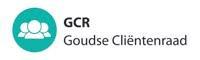 7 mei 2020 Tijd: 10:30 - 12:30 Via ZoomVaststellen agendaKennismaking met Linda Gruteke (nieuwe ondersteunster van de GCR) en afscheid Tonny SluijsVerslag en afspraken en besluitenlijst GCR-vergadering  9 april 2020 Ter vaststellingUitgebrachte GCR adviezen 
Maatwerk warme maaltijden
Ontheffing RVV
Briefadvies GHH en Rolstoelvervoer
Openbare toilettenProject warme maaltijden in de wijkenWat verder ter tafel komt
Graag agendapunten van te voren melden bij Ton en AdriaanGASD zaken Sluiting BijlagenAd 3Verslag GCR-vergadering 9 april 2020
Afspraken en besluitenlijst GCR-vergadering 9 april 2020Ad 5Projectvoorstel Warme maaltijdenAd 7Verslag GASD vergadering 14 april 2020 OverigOverzicht lopende zaken april /mei